    О внесении изменений в постановление администрации Ефремкасинского сельского поселения № 96 от 09.11.2016 г. «Об утверждении административного регламента администрации Ефремкасинского сельского поселения Аликовского района Чувашской Республики по предоставлению муниципальной услуги «Выдача разрешения на  ввод объекта  в эксплуатацию»         В соответствии с Федеральным законом от 06 октября 2003 г. №131-ФЗ «Об общих принципах организации местного самоуправления в Российской Федерации», Федеральным Законом от 27.07.2010г. №210-ФЗ «Об организации предоставления государственных и муниципальных услуг», Федеральным законом от 13.07.2020 г. № 202-ФЗ «О внесении изменений в Федеральный закон «Об участии в долевом строительстве многоквартирных домов и иных объектов недвижимости и о внесении изменений в некоторые законодательные акты Российской Федерации», Уставом Ефремкасинского сельского поселения администрация Ефремкасинского сельского поселения Аликовского района п о с т а н о в л я е т:         1. В  постановление администрации Ефремкасинского сельского поселения № 96 от 09.11.2016 г. «Об утверждении административного регламента администрации Ефремкасинского сельского поселения Аликовского района Чувашской Республики по предоставлению муниципальной услуги «Выдача разрешения на  ввод объекта  в эксплуатацию»  внести следующие изменения:                1.1. п. 2.6  раздела 2 административного регламента изложить в следующей редакции:         «2.6. Исчерпывающий перечень документов, необходимых в соответствии с нормативными правовыми актами Российской Федерации и Чувашской Республики для предоставления муниципальной услуги, подлежащих представлению заявителем, способы их получения заявителем, в том числе в электронной форме, порядок их представления              В целях получения разрешения на ввод объекта в эксплуатацию заявитель направляет в администрацию Ефремкасинского сельского поселения, либо МФЦ заявление о выдаче разрешения на ввод, оформленное в соответствии с приложением № 2 к Административному регламенту.                 К заявлению прилагаются следующие документы:      1. Акт приемки объекта капитального строительства (в случае осуществления строительства, реконструкции на основании договора) (Приложение № 3 к Административному регламенту).               2. Акт, подтверждающий соответствие параметров построенного, реконструированного объекта капитального строительства требованиям технических регламентов и подписанный лицом, осуществляющим строительство (акт о соответствии построенного, реконструированного объекта капитального строительства требованиям технических регламентов (норм и правил).               3. Акт, подтверждающий соответствие параметров построенного, реконструированного объекта капитального строительства проектной документации (в части соответствия проектной документации требованиям, указанным в пункте 1 части 5 статьи 49  Градостроительного  Кодекса), в том числе требованиям энергетической эффективности и требованиям оснащенности объекта капитального строительства приборами учета используемых энергетических ресурсов, и подписанный лицом, осуществляющим строительство (лицом, осуществляющим строительство, и застройщиком или техническим заказчиком в случае осуществления строительства, реконструкции на основании договора строительного подряда, а также лицом, осуществляющим строительный контроль, в случае осуществления строительного контроля на основании договора);           4. Документы, подтверждающие соответствие построенного, реконструированного объекта капитального строительства техническим условиям и подписанные представителями организаций, осуществляющими эксплуатацию сетей инженерно-технического обеспечения (при их наличии).        5. Схема, отображающая расположение построенного, реконструированного объекта капитального строительства, расположение сетей инженерно-технического обеспечения в границах земельного участка и планировочную организацию земельного участка и подписанная лицом, осуществляющим строительство (лицом, осуществляющим строительство, и застройщиком или техническим заказчиком в случае осуществления строительства, реконструкции на основании договора), за исключением случаев строительства, реконструкции линейного объекта.       6. Документ, подтверждающий заключение договора обязательного страхования гражданской ответственности владельца опасного объекта за причинение вреда в результате аварии на опасном объекте в соответствии с законодательством Российской Федерации об обязательном страховании гражданской ответственности владельца опасного объекта за причинение вреда в результате аварии на опасном объекте.         7. Акт приемки выполненных работ по сохранению объекта культурного наследия, утвержденный соответствующим органом охраны объектов культурного наследия, определенным Федеральным законом от 25.06.2002 № 73-ФЗ «Об объектах культурного наследия (памятниках истории и культуры) народов Российской Федерации», при проведении реставрации, консервации, ремонта этого объекта и его приспособления для современного использования.          8. Технический план объекта капитального строительства, подготовленный в соответствии с Федеральным законом от 13.07.2015 № 218-ФЗ «О государственной регистрации».       9. Заключение органа государственного строительного надзора (в случае, если предусмотрено осуществление государственного строительного надзора в соответствии с частью 1 статьи 54 Градостроительного Кодекса) о соответствии построенного, реконструированного объекта капитального строительства указанным в пункте 1 части 5 статьи 49 Градостроительного Кодекса требованиям проектной документации (включая проектную документацию, в которой учтены изменения, внесенные в соответствии с частями 3.8 и 3.9 статьи 49 Градостроительного Кодекса), в том числе требованиям энергетической эффективности и требованиям оснащенности объекта капитального строительства приборами учета используемых энергетических ресурсов, заключение уполномоченного на осуществление федерального государственного экологического надзора федерального органа исполнительной власти (далее - орган федерального государственного экологического надзора), выдаваемое в случаях, предусмотренных частью 7 статьи 54  Градостроительного кодекса Российской Федерации.           Указанный в пункте 3 документ должен содержать информацию о нормативных значениях показателей, включенных в состав требований энергетической эффективности объекта капитального строительства, и о фактических значениях таких показателей, определенных в отношении построенного, реконструированного объекта капитального строительства в результате проведенных исследований, замеров, экспертиз, испытаний, а также иную информацию, на основе которой устанавливается соответствие такого объекта требованиям энергетической эффективности и требованиям его оснащенности приборами учета используемых энергетических ресурсов.         Заявители представляют оригиналы документов, указанных в пунктах 1, 2, 3, 4, 8 настоящего подраздела. Документ, указанный в пункте 1 настоящего подраздела, представляется в 2-х экземплярах. Остальные документы допускается представлять в виде заверенных копий. Правительством Российской Федерации могут устанавливаться помимо предусмотренных частью 3 статьи 55 Градостроительного кодекса Российской Федерации от 29.12.2004 № 190-ФЗ иные документы, необходимые для получения разрешения на ввод объекта в эксплуатацию, в целях получения в полном объеме сведений, необходимых для постановки объекта капитального строительства на государственный учет.           Указанные документы могут быть направлены в электронной форме. Правительством Российской Федерации или высшим исполнительным органом государственной власти субъекта Российской Федерации (применительно к случаям выдачи разрешения на ввод объекта в эксплуатацию органами местного самоуправления) могут быть установлены случаи, в которых направление указанных в частях 3 и 4 статьи 55 Градостроительного кодекса Российской Федерации документов осуществляется исключительно в электронной форме.       Заявление и документы на предоставление муниципальной услуги могут быть представлены заявителем с использованием информационно-телекоммуникационных технологий (в электронном виде), в том числе с использованием Единого портала государственных и муниципальных услуг или Портала государственных и муниципальных услуг с момента создания соответствующей информационной и телекоммуникационной инфраструктуры.          Заявление и документы, необходимые для предоставления муниципальной услуги, предоставляемые в форме электронных документов, подписываются в соответствии с требованиями Федерального закона от 06.04.2011 № 63-ФЗ «Об электронной подписи» и статьями 21.1 и 21.2 Федерального закона № 210-ФЗ «Об организации предоставления государственных и муниципальных услуг».»    1.2.  п. 2.10  раздела 2 административного регламента  дополнить абзацами следующего содержания:       «Различие данных о площади объекта капитального строительства, указанной в техническом плане такого объекта, не более чем на пять процентов по отношению к данным о площади такого объекта капитального строительства, указанной в проектной документации и (или) разрешении на строительство, не является основанием для отказа в выдаче разрешения на ввод объекта в эксплуатацию при условии соответствия указанных в техническом плане количества этажей, помещений (при наличии) и машино-мест (при наличии) проектной документации и (или) разрешению на строительство.В соответствии с пунктами 3 и 4  части 6 статьи 55 Градостроительного кодекса Российской Федерации основаниями для отказа в выдаче разрешения на ввод объектов в эксплуатацию являются несоответствие объекта капитального строительства требованиям, установленным в разрешении на строительство, за исключением случаев изменения площади объекта капитального строительства в соответствии с частью 6.2 настоящей статьи и несоответствие параметров построенного, реконструированного объекта капитального строительства проектной документации, за исключением случаев изменения площади объекта капитального строительства в соответствии с частью 6.2 настоящей статьи.».        2.    Контроль  за исполнением настоящего постановления оставляю за собой.       3. Настоящее постановление вступает в силу после его официального опубликования.Глава Ефремкасинскогосельского поселения                                                                                                        В.М. ЕфимовЧУВАШСКАЯ РЕСПУБЛИКА 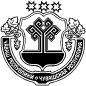 АДМИНИСТРАЦИЯЕФРЕМКАСИНСКОГОСЕЛЬСКОГО ПОСЕЛЕНИЯ АЛИКОВСКОГО РАЙОНА ЧĂВАШ РЕСПУБЛИКИЭЛĔК РАЙОнĕЕХРЕМКАССИ ЯЛ ПОСЕЛЕНИЙĕН АДМИНИСТРАЦИЙĕ ПОСТАНОВЛЕНИЕ09.04.2021 № 33д.ЕфремкасыЙЫШАНУ09.04.2021  № 33Ехремкасси яле